GUÍA  DE LENGUAJE 7.Nivelación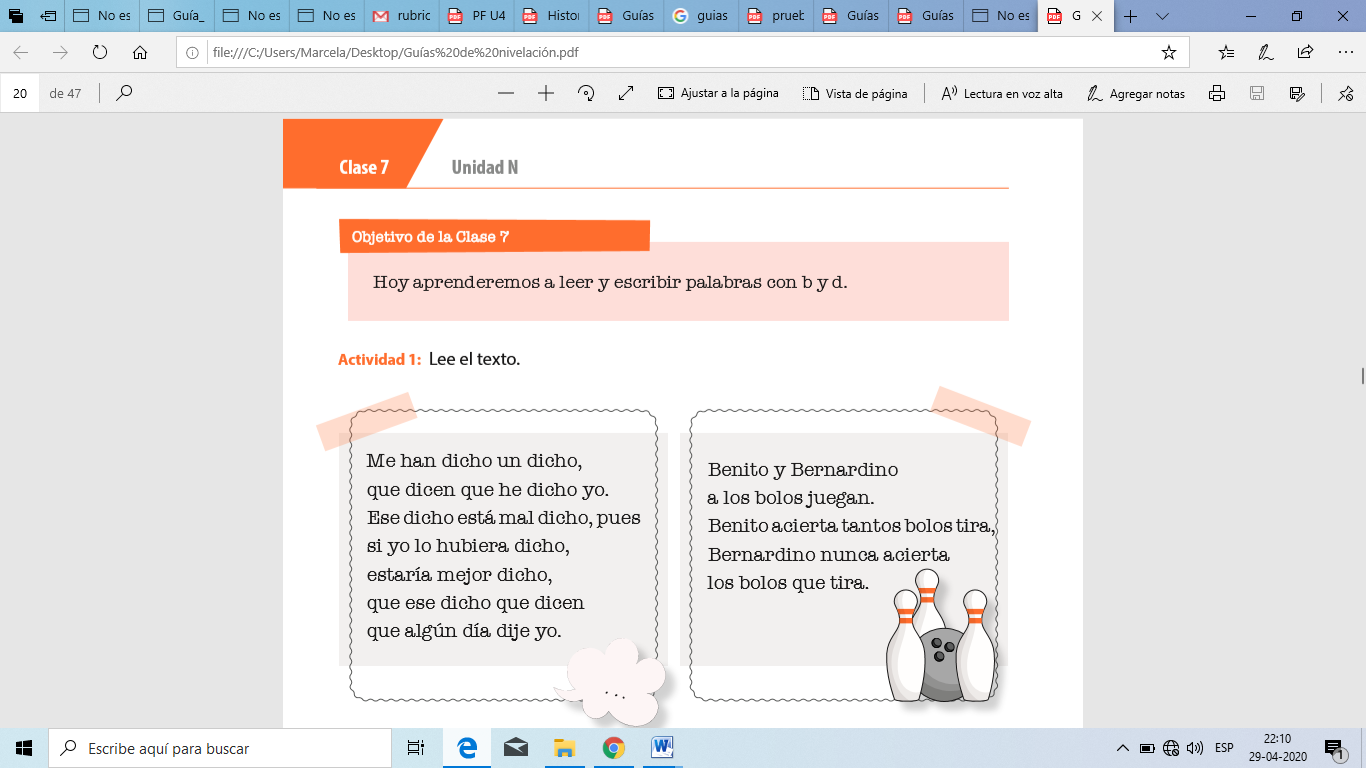 1.- Lee el texto.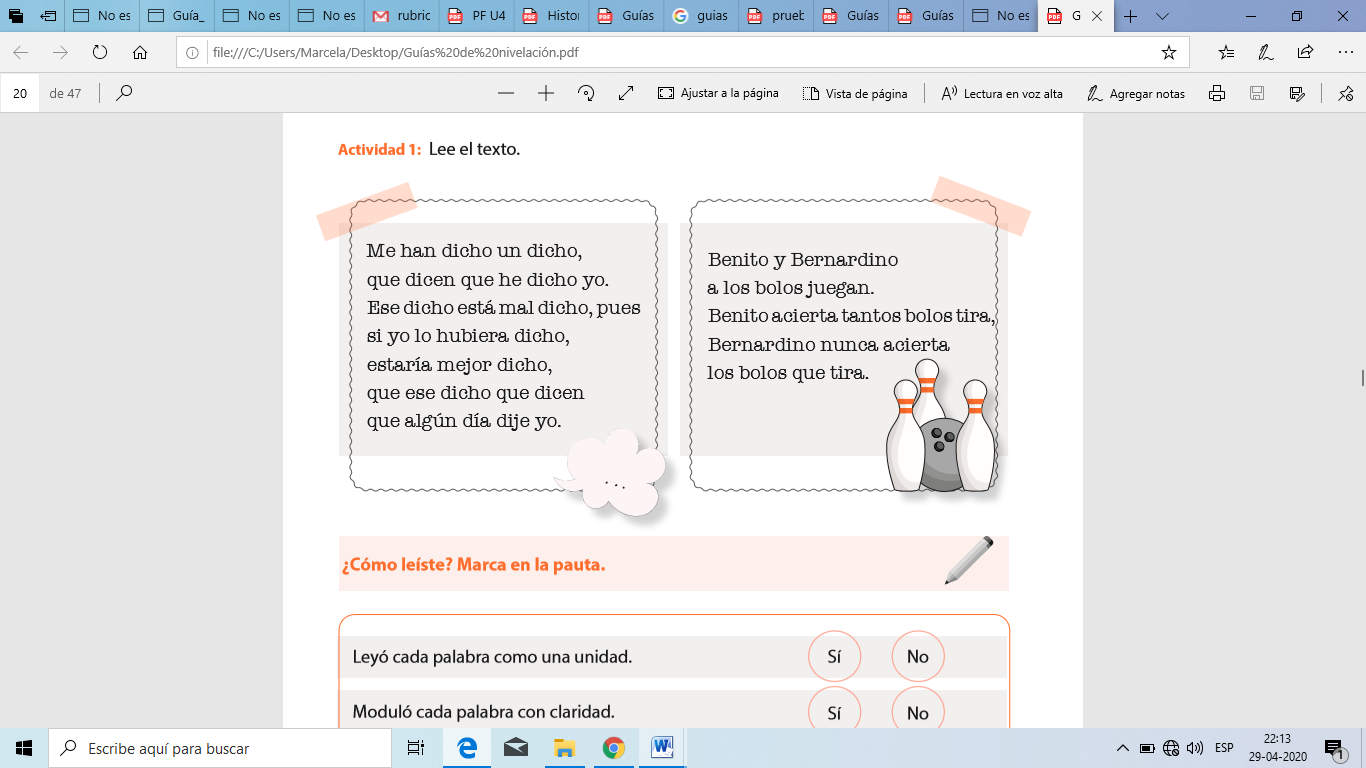     Como leíste: Marca en la pauta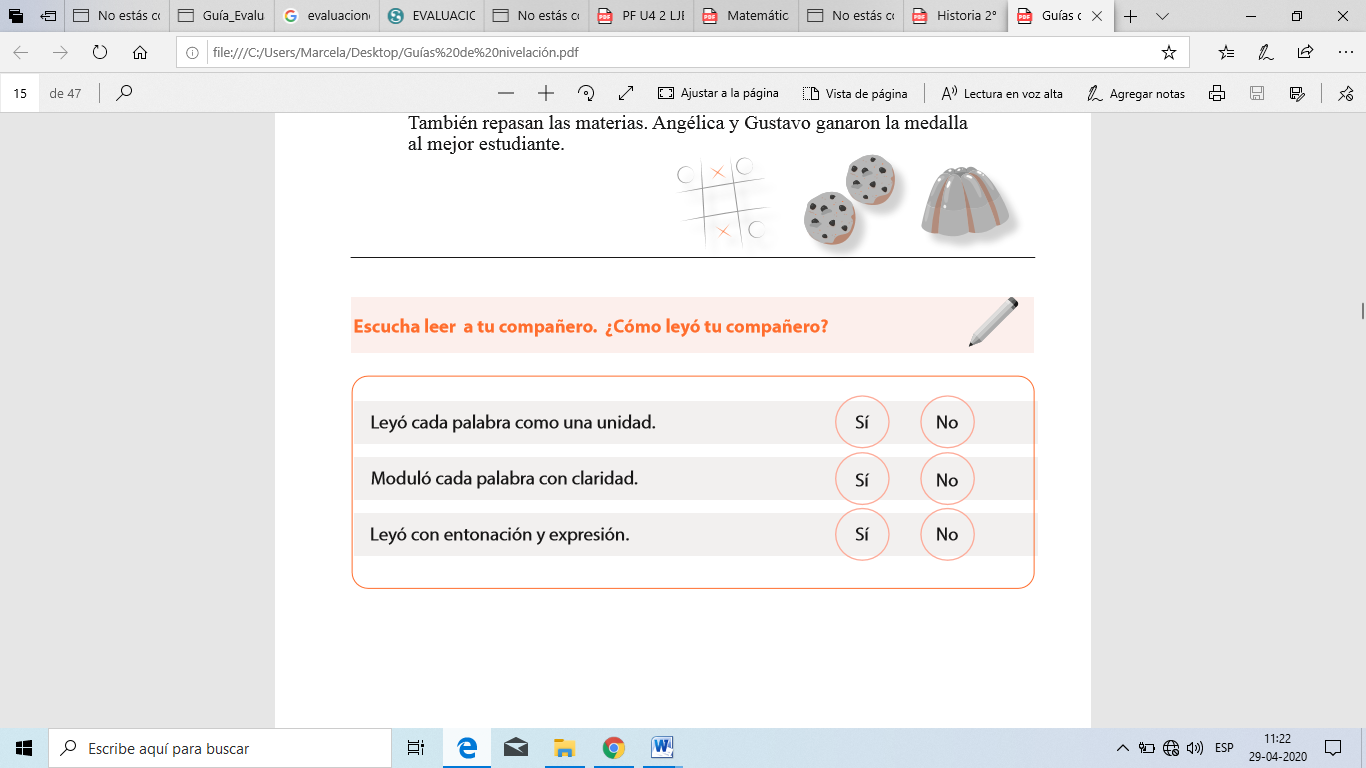 2.- Lee las palabras. Pinta con rojo las “ b”  y con azul las “d”.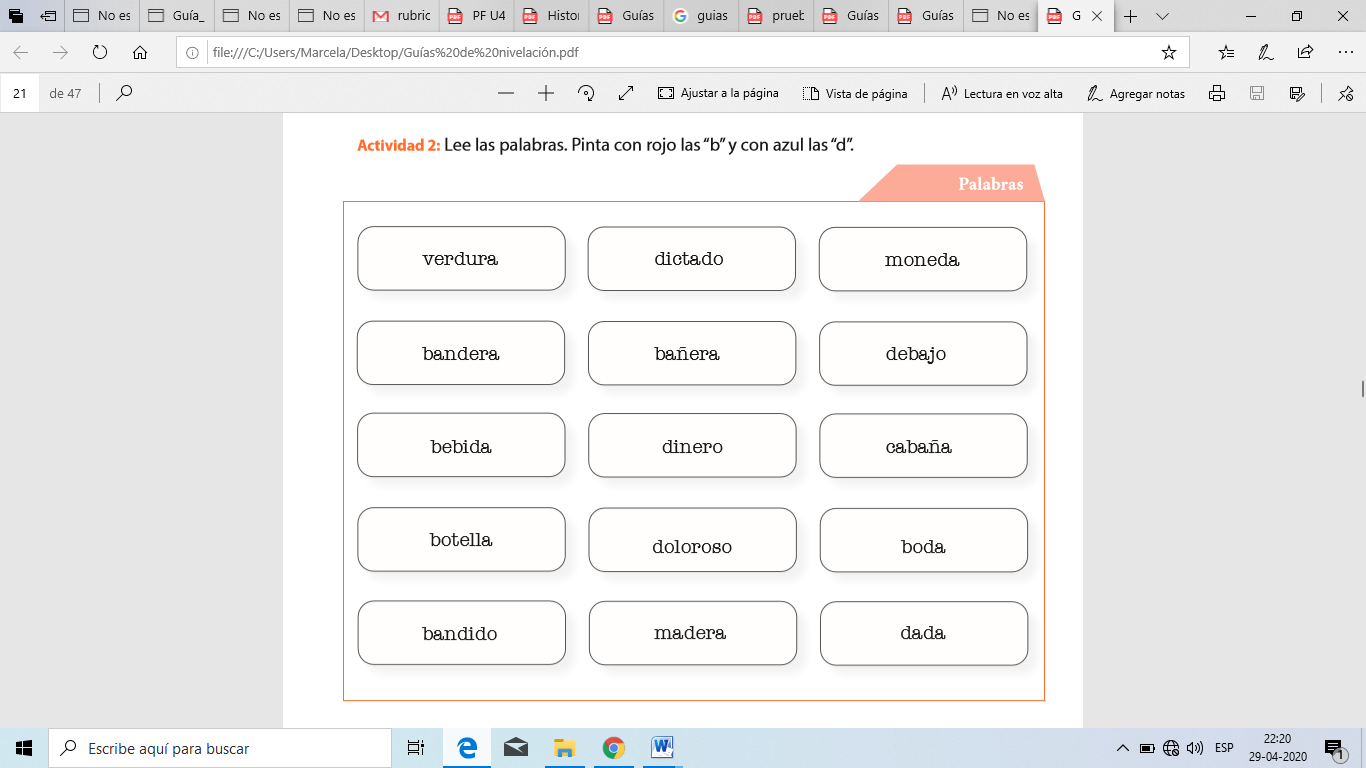 3.- Lee las oraciones en silencio: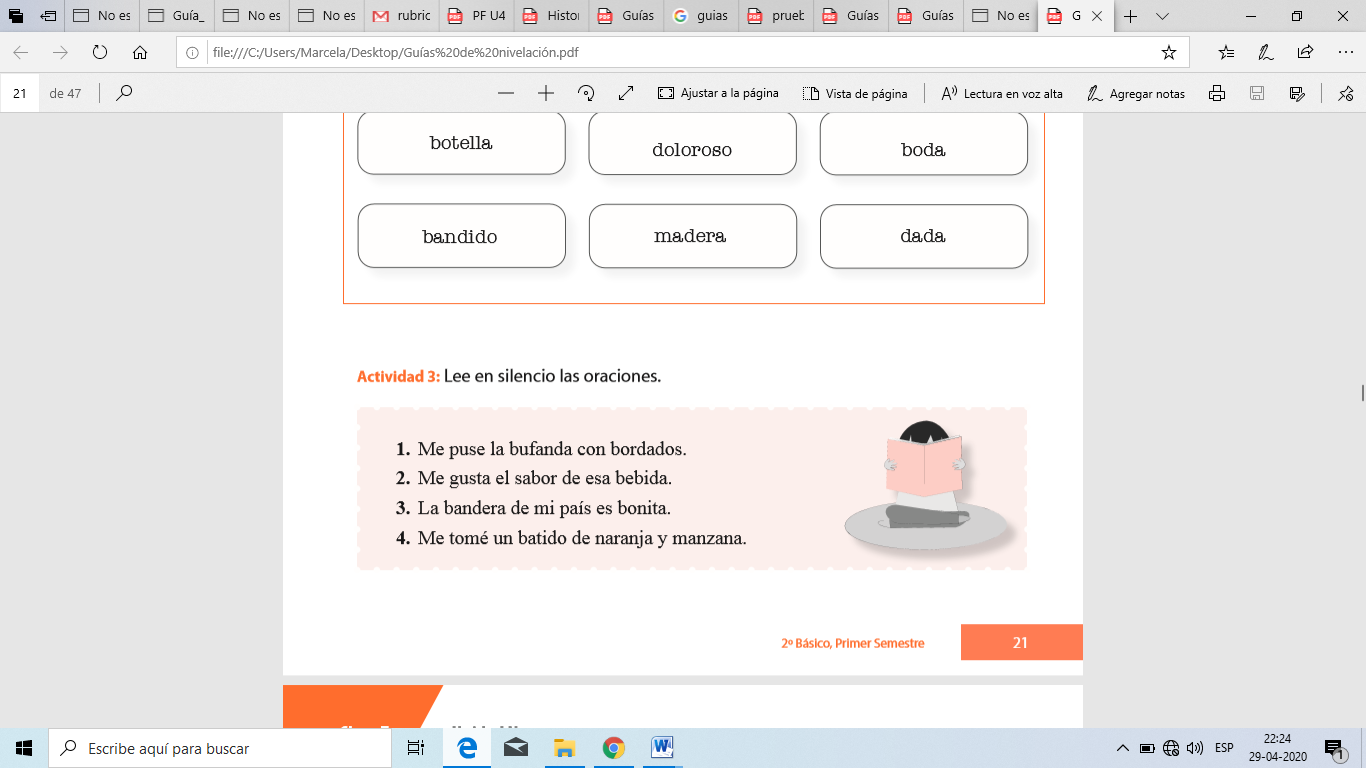 4.- Lee el siguiente texto.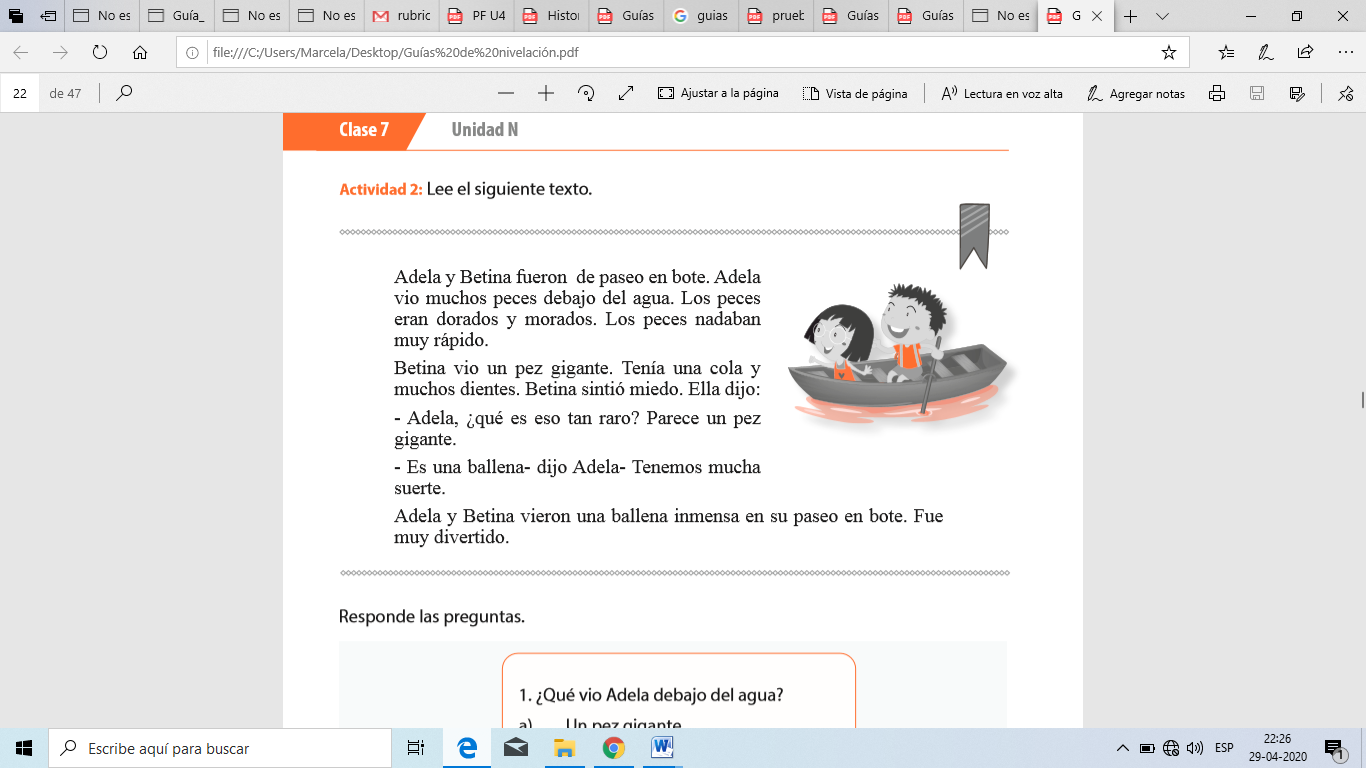 Responde las preguntas.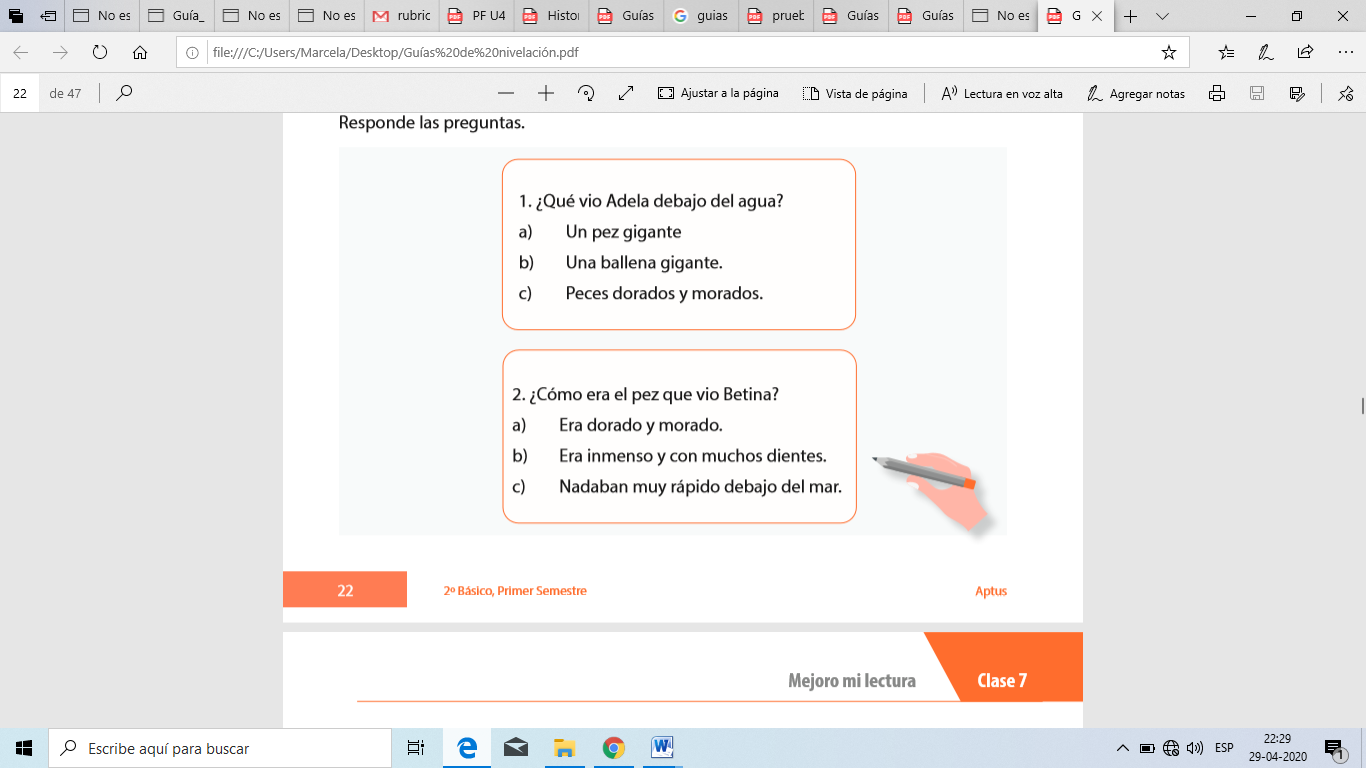 5.- Escribe las oraciones que te dictaran tus Padres:________________________________________________________________________________________________________________________________________________________________________________________________________________________________________________________________________________________________________________________________________________________________________________________________________________________________________________________________________________Recorta esta parte y dicta a tu estudiante estas oraciones:1.- Respetando la mayúsculas y el punto final.Las oraciones son las anteriores que leyeron en silencio.